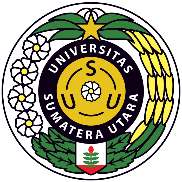 UNIVERSITAS SUMATERA UTARA (USU)FAKULTAS TEKNIKDEPARTEMEN TEKNIK ELEKTROUNIVERSITAS SUMATERA UTARA (USU)FAKULTAS TEKNIKDEPARTEMEN TEKNIK ELEKTROUNIVERSITAS SUMATERA UTARA (USU)FAKULTAS TEKNIKDEPARTEMEN TEKNIK ELEKTROUNIVERSITAS SUMATERA UTARA (USU)FAKULTAS TEKNIKDEPARTEMEN TEKNIK ELEKTROUNIVERSITAS SUMATERA UTARA (USU)FAKULTAS TEKNIKDEPARTEMEN TEKNIK ELEKTROUNIVERSITAS SUMATERA UTARA (USU)FAKULTAS TEKNIKDEPARTEMEN TEKNIK ELEKTROUNIVERSITAS SUMATERA UTARA (USU)FAKULTAS TEKNIKDEPARTEMEN TEKNIK ELEKTROUNIVERSITAS SUMATERA UTARA (USU)FAKULTAS TEKNIKDEPARTEMEN TEKNIK ELEKTROKode DokumenRENCANA PEMBELAJARAN SEMESTERRENCANA PEMBELAJARAN SEMESTERRENCANA PEMBELAJARAN SEMESTERRENCANA PEMBELAJARAN SEMESTERRENCANA PEMBELAJARAN SEMESTERRENCANA PEMBELAJARAN SEMESTERRENCANA PEMBELAJARAN SEMESTERRENCANA PEMBELAJARAN SEMESTERRENCANA PEMBELAJARAN SEMESTERRENCANA PEMBELAJARAN SEMESTERMATA KULIAH (MK)MATA KULIAH (MK)MATA KULIAH (MK)KODERumpun MKBOBOT (sks)BOBOT (sks)SEMESTERTgl PenyusunanTgl PenyusunanAnalisis Sistem TenagaAnalisis Sistem TenagaAnalisis Sistem TenagaTEE410427 AGUSTUS 20227 AGUSTUS 2022OTORISASI / PENGESAHANOTORISASI / PENGESAHANOTORISASI / PENGESAHANDosen Pengembang RPSDosen Pengembang RPSKoordinator RMKKoordinator RMKKa ProdiKa ProdiKa ProdiOTORISASI / PENGESAHANOTORISASI / PENGESAHANOTORISASI / PENGESAHANIr. Surya Hardi MS, Ph.DIr. Surya Hardi MS, Ph.DSuherman, ST., M.Comp., Ph.DSuherman, ST., M.Comp., Ph.DSuherman, ST., M.Comp., Ph.DCapaian PembelajaranCapaian PembelajaranCPL-PRODI yang dibebankan pada MK         CPL-PRODI yang dibebankan pada MK         CPL-PRODI yang dibebankan pada MK         Capaian PembelajaranCapaian PembelajaranCPL-1Mampu menerapkan pengetahuan matematika, ilmu pengetahuan alam/atau material, teknologi informasi dan kerekayasaan untuk mendapatkan pemahaman menyeluruh tentang prinsip-prinsip Teknik Elektro.Mampu menerapkan pengetahuan matematika, ilmu pengetahuan alam/atau material, teknologi informasi dan kerekayasaan untuk mendapatkan pemahaman menyeluruh tentang prinsip-prinsip Teknik Elektro.Mampu menerapkan pengetahuan matematika, ilmu pengetahuan alam/atau material, teknologi informasi dan kerekayasaan untuk mendapatkan pemahaman menyeluruh tentang prinsip-prinsip Teknik Elektro.Mampu menerapkan pengetahuan matematika, ilmu pengetahuan alam/atau material, teknologi informasi dan kerekayasaan untuk mendapatkan pemahaman menyeluruh tentang prinsip-prinsip Teknik Elektro.Mampu menerapkan pengetahuan matematika, ilmu pengetahuan alam/atau material, teknologi informasi dan kerekayasaan untuk mendapatkan pemahaman menyeluruh tentang prinsip-prinsip Teknik Elektro.Mampu menerapkan pengetahuan matematika, ilmu pengetahuan alam/atau material, teknologi informasi dan kerekayasaan untuk mendapatkan pemahaman menyeluruh tentang prinsip-prinsip Teknik Elektro.Mampu menerapkan pengetahuan matematika, ilmu pengetahuan alam/atau material, teknologi informasi dan kerekayasaan untuk mendapatkan pemahaman menyeluruh tentang prinsip-prinsip Teknik Elektro.Capaian PembelajaranCapaian PembelajaranCPL-2Mampu mendesain komponen, sistem dan/atau proses untuk memenuhi kebutuhan yang diharapkan oleh masyarakat dengan dihadapkan pada batasan realistik yang meliputi aspek hukum, ekonomi, lingkungan, sosial, politik, kesehatan dan keselamatan, keberlanjutan.Mampu mendesain komponen, sistem dan/atau proses untuk memenuhi kebutuhan yang diharapkan oleh masyarakat dengan dihadapkan pada batasan realistik yang meliputi aspek hukum, ekonomi, lingkungan, sosial, politik, kesehatan dan keselamatan, keberlanjutan.Mampu mendesain komponen, sistem dan/atau proses untuk memenuhi kebutuhan yang diharapkan oleh masyarakat dengan dihadapkan pada batasan realistik yang meliputi aspek hukum, ekonomi, lingkungan, sosial, politik, kesehatan dan keselamatan, keberlanjutan.Mampu mendesain komponen, sistem dan/atau proses untuk memenuhi kebutuhan yang diharapkan oleh masyarakat dengan dihadapkan pada batasan realistik yang meliputi aspek hukum, ekonomi, lingkungan, sosial, politik, kesehatan dan keselamatan, keberlanjutan.Mampu mendesain komponen, sistem dan/atau proses untuk memenuhi kebutuhan yang diharapkan oleh masyarakat dengan dihadapkan pada batasan realistik yang meliputi aspek hukum, ekonomi, lingkungan, sosial, politik, kesehatan dan keselamatan, keberlanjutan.Mampu mendesain komponen, sistem dan/atau proses untuk memenuhi kebutuhan yang diharapkan oleh masyarakat dengan dihadapkan pada batasan realistik yang meliputi aspek hukum, ekonomi, lingkungan, sosial, politik, kesehatan dan keselamatan, keberlanjutan.Mampu mendesain komponen, sistem dan/atau proses untuk memenuhi kebutuhan yang diharapkan oleh masyarakat dengan dihadapkan pada batasan realistik yang meliputi aspek hukum, ekonomi, lingkungan, sosial, politik, kesehatan dan keselamatan, keberlanjutan.Capaian PembelajaranCapaian PembelajaranCPL-3Mampu mendesain eksperimen laboratorium dan/atau lapangan serta menganalisis dan mengartikan data untuk memperkuat penilaian teknik khususnya dalam bidang Teknik Elektro.Mampu mendesain eksperimen laboratorium dan/atau lapangan serta menganalisis dan mengartikan data untuk memperkuat penilaian teknik khususnya dalam bidang Teknik Elektro.Mampu mendesain eksperimen laboratorium dan/atau lapangan serta menganalisis dan mengartikan data untuk memperkuat penilaian teknik khususnya dalam bidang Teknik Elektro.Mampu mendesain eksperimen laboratorium dan/atau lapangan serta menganalisis dan mengartikan data untuk memperkuat penilaian teknik khususnya dalam bidang Teknik Elektro.Mampu mendesain eksperimen laboratorium dan/atau lapangan serta menganalisis dan mengartikan data untuk memperkuat penilaian teknik khususnya dalam bidang Teknik Elektro.Mampu mendesain eksperimen laboratorium dan/atau lapangan serta menganalisis dan mengartikan data untuk memperkuat penilaian teknik khususnya dalam bidang Teknik Elektro.Mampu mendesain eksperimen laboratorium dan/atau lapangan serta menganalisis dan mengartikan data untuk memperkuat penilaian teknik khususnya dalam bidang Teknik Elektro.Capaian PembelajaranCapaian PembelajaranCPL-4Mampu menyelesaikan permasalahan teknik khususnya dalam bidang Teknik Elektro secara bertanggungjawab dan memenuhi etika profesi.Mampu menyelesaikan permasalahan teknik khususnya dalam bidang Teknik Elektro secara bertanggungjawab dan memenuhi etika profesi.Mampu menyelesaikan permasalahan teknik khususnya dalam bidang Teknik Elektro secara bertanggungjawab dan memenuhi etika profesi.Mampu menyelesaikan permasalahan teknik khususnya dalam bidang Teknik Elektro secara bertanggungjawab dan memenuhi etika profesi.Mampu menyelesaikan permasalahan teknik khususnya dalam bidang Teknik Elektro secara bertanggungjawab dan memenuhi etika profesi.Mampu menyelesaikan permasalahan teknik khususnya dalam bidang Teknik Elektro secara bertanggungjawab dan memenuhi etika profesi.Mampu menyelesaikan permasalahan teknik khususnya dalam bidang Teknik Elektro secara bertanggungjawab dan memenuhi etika profesi.Capaian PembelajaranCapaian PembelajaranCPL-5Mampu menerapkan metode, keterampilan dan perangkat teknik modern yang diperlukan untuk praktek profesi Teknik Elektro.Mampu menerapkan metode, keterampilan dan perangkat teknik modern yang diperlukan untuk praktek profesi Teknik Elektro.Mampu menerapkan metode, keterampilan dan perangkat teknik modern yang diperlukan untuk praktek profesi Teknik Elektro.Mampu menerapkan metode, keterampilan dan perangkat teknik modern yang diperlukan untuk praktek profesi Teknik Elektro.Mampu menerapkan metode, keterampilan dan perangkat teknik modern yang diperlukan untuk praktek profesi Teknik Elektro.Mampu menerapkan metode, keterampilan dan perangkat teknik modern yang diperlukan untuk praktek profesi Teknik Elektro.Mampu menerapkan metode, keterampilan dan perangkat teknik modern yang diperlukan untuk praktek profesi Teknik Elektro.Capaian PembelajaranCapaian PembelajaranCPL-6Mampu berkomunikasi secara efektif, baik lisan maupun tulisan.Mampu berkomunikasi secara efektif, baik lisan maupun tulisan.Mampu berkomunikasi secara efektif, baik lisan maupun tulisan.Mampu berkomunikasi secara efektif, baik lisan maupun tulisan.Mampu berkomunikasi secara efektif, baik lisan maupun tulisan.Mampu berkomunikasi secara efektif, baik lisan maupun tulisan.Mampu berkomunikasi secara efektif, baik lisan maupun tulisan.Capaian PembelajaranCapaian PembelajaranCPL-7Mampu mengevaluasi tugas-tugas dalam batasan yang ada secara disiplin dan menyeluruh.Mampu mengevaluasi tugas-tugas dalam batasan yang ada secara disiplin dan menyeluruh.Mampu mengevaluasi tugas-tugas dalam batasan yang ada secara disiplin dan menyeluruh.Mampu mengevaluasi tugas-tugas dalam batasan yang ada secara disiplin dan menyeluruh.Mampu mengevaluasi tugas-tugas dalam batasan yang ada secara disiplin dan menyeluruh.Mampu mengevaluasi tugas-tugas dalam batasan yang ada secara disiplin dan menyeluruh.Mampu mengevaluasi tugas-tugas dalam batasan yang ada secara disiplin dan menyeluruh.Capaian PembelajaranCapaian PembelajaranCPL-8Mampu untuk bekerja dalam tim lintas disiplin dan multikultural serta global internasional.Mampu untuk bekerja dalam tim lintas disiplin dan multikultural serta global internasional.Mampu untuk bekerja dalam tim lintas disiplin dan multikultural serta global internasional.Mampu untuk bekerja dalam tim lintas disiplin dan multikultural serta global internasional.Mampu untuk bekerja dalam tim lintas disiplin dan multikultural serta global internasional.Mampu untuk bekerja dalam tim lintas disiplin dan multikultural serta global internasional.Mampu untuk bekerja dalam tim lintas disiplin dan multikultural serta global internasional.Capaian PembelajaranCapaian PembelajaranCPL-9Mampu untuk bertanggung jawab kepada masyarakat dan mematuhi etika profesi dalam menyelesaikan permasalahan Teknik Elektro.Mampu untuk bertanggung jawab kepada masyarakat dan mematuhi etika profesi dalam menyelesaikan permasalahan Teknik Elektro.Mampu untuk bertanggung jawab kepada masyarakat dan mematuhi etika profesi dalam menyelesaikan permasalahan Teknik Elektro.Mampu untuk bertanggung jawab kepada masyarakat dan mematuhi etika profesi dalam menyelesaikan permasalahan Teknik Elektro.Mampu untuk bertanggung jawab kepada masyarakat dan mematuhi etika profesi dalam menyelesaikan permasalahan Teknik Elektro.Mampu untuk bertanggung jawab kepada masyarakat dan mematuhi etika profesi dalam menyelesaikan permasalahan Teknik Elektro.Mampu untuk bertanggung jawab kepada masyarakat dan mematuhi etika profesi dalam menyelesaikan permasalahan Teknik Elektro.Capaian PembelajaranCapaian PembelajaranCPL-10Memiliki kapasitas pembelajaran sepanjang hayat termasuk akses pengetahuan yang relevan tentang isu-isu terkini.Memiliki kapasitas pembelajaran sepanjang hayat termasuk akses pengetahuan yang relevan tentang isu-isu terkini.Memiliki kapasitas pembelajaran sepanjang hayat termasuk akses pengetahuan yang relevan tentang isu-isu terkini.Memiliki kapasitas pembelajaran sepanjang hayat termasuk akses pengetahuan yang relevan tentang isu-isu terkini.Memiliki kapasitas pembelajaran sepanjang hayat termasuk akses pengetahuan yang relevan tentang isu-isu terkini.Memiliki kapasitas pembelajaran sepanjang hayat termasuk akses pengetahuan yang relevan tentang isu-isu terkini.Memiliki kapasitas pembelajaran sepanjang hayat termasuk akses pengetahuan yang relevan tentang isu-isu terkini.Capaian PembelajaranCapaian PembelajaranCPL-11Mampu mengidentifikasi potensi daerah di Sumatera Utara dan menerapkan inovasi, metode, keterampilan, dan perangkat teknik elektro yang relevan untuk mengembangkan potensi daerah tersebut.Mampu mengidentifikasi potensi daerah di Sumatera Utara dan menerapkan inovasi, metode, keterampilan, dan perangkat teknik elektro yang relevan untuk mengembangkan potensi daerah tersebut.Mampu mengidentifikasi potensi daerah di Sumatera Utara dan menerapkan inovasi, metode, keterampilan, dan perangkat teknik elektro yang relevan untuk mengembangkan potensi daerah tersebut.Mampu mengidentifikasi potensi daerah di Sumatera Utara dan menerapkan inovasi, metode, keterampilan, dan perangkat teknik elektro yang relevan untuk mengembangkan potensi daerah tersebut.Mampu mengidentifikasi potensi daerah di Sumatera Utara dan menerapkan inovasi, metode, keterampilan, dan perangkat teknik elektro yang relevan untuk mengembangkan potensi daerah tersebut.Mampu mengidentifikasi potensi daerah di Sumatera Utara dan menerapkan inovasi, metode, keterampilan, dan perangkat teknik elektro yang relevan untuk mengembangkan potensi daerah tersebut.Mampu mengidentifikasi potensi daerah di Sumatera Utara dan menerapkan inovasi, metode, keterampilan, dan perangkat teknik elektro yang relevan untuk mengembangkan potensi daerah tersebut.Capaian PembelajaranCapaian PembelajaranCPL-12Mampu mendesain sistem dan/atau proses untuk memanfaatkan energi baru dan terbarukan sebagai sumber energi listrik alternatif dari potensi sumber daya lokal dan nasional dengan wawasan global.Mampu mendesain sistem dan/atau proses untuk memanfaatkan energi baru dan terbarukan sebagai sumber energi listrik alternatif dari potensi sumber daya lokal dan nasional dengan wawasan global.Mampu mendesain sistem dan/atau proses untuk memanfaatkan energi baru dan terbarukan sebagai sumber energi listrik alternatif dari potensi sumber daya lokal dan nasional dengan wawasan global.Mampu mendesain sistem dan/atau proses untuk memanfaatkan energi baru dan terbarukan sebagai sumber energi listrik alternatif dari potensi sumber daya lokal dan nasional dengan wawasan global.Mampu mendesain sistem dan/atau proses untuk memanfaatkan energi baru dan terbarukan sebagai sumber energi listrik alternatif dari potensi sumber daya lokal dan nasional dengan wawasan global.Mampu mendesain sistem dan/atau proses untuk memanfaatkan energi baru dan terbarukan sebagai sumber energi listrik alternatif dari potensi sumber daya lokal dan nasional dengan wawasan global.Mampu mendesain sistem dan/atau proses untuk memanfaatkan energi baru dan terbarukan sebagai sumber energi listrik alternatif dari potensi sumber daya lokal dan nasional dengan wawasan global.Capaian PembelajaranCapaian PembelajaranCapaian Pembelajaran Mata Kuliah (CPMK) Capaian Pembelajaran Mata Kuliah (CPMK) Capaian Pembelajaran Mata Kuliah (CPMK) Capaian PembelajaranCapaian PembelajaranCPMK 1Capaian PembelajaranCapaian PembelajaranCPMK 2Capaian PembelajaranCapaian PembelajaranCPMK 3Capaian PembelajaranCapaian PembelajaranCPMK 4Peta CPL – CPMKPeta CPL – CPMKDiskripsi Singkat MKDiskripsi Singkat MKMata kuliah ini mempelajari gambaran umum sistem tenaga, konsep pemodelan komponen sistem yang meliputi generator, trafo, dan saluran transmisi. Pada bagian pendahuluan juga dijelaskan bagaimana gambaran peran aliran daya dalam menyelesaikan permasalahan sistem baik pada tahap operasi maupun perencanaan. Selanjutnya dibahas tentang metode yang dapat digunakan dalam menyelesaikan persamaan aliran daya. Sebagai dasar untuk operasi ekonomi sistem tenaga, konsep pengiriman ekonomi dijelaskan. Pada paruh semester berikutnya, analisis hubung singkat dan peran analisis akan diberikan dalam sistem tenagaMata kuliah ini mempelajari gambaran umum sistem tenaga, konsep pemodelan komponen sistem yang meliputi generator, trafo, dan saluran transmisi. Pada bagian pendahuluan juga dijelaskan bagaimana gambaran peran aliran daya dalam menyelesaikan permasalahan sistem baik pada tahap operasi maupun perencanaan. Selanjutnya dibahas tentang metode yang dapat digunakan dalam menyelesaikan persamaan aliran daya. Sebagai dasar untuk operasi ekonomi sistem tenaga, konsep pengiriman ekonomi dijelaskan. Pada paruh semester berikutnya, analisis hubung singkat dan peran analisis akan diberikan dalam sistem tenagaMata kuliah ini mempelajari gambaran umum sistem tenaga, konsep pemodelan komponen sistem yang meliputi generator, trafo, dan saluran transmisi. Pada bagian pendahuluan juga dijelaskan bagaimana gambaran peran aliran daya dalam menyelesaikan permasalahan sistem baik pada tahap operasi maupun perencanaan. Selanjutnya dibahas tentang metode yang dapat digunakan dalam menyelesaikan persamaan aliran daya. Sebagai dasar untuk operasi ekonomi sistem tenaga, konsep pengiriman ekonomi dijelaskan. Pada paruh semester berikutnya, analisis hubung singkat dan peran analisis akan diberikan dalam sistem tenagaMata kuliah ini mempelajari gambaran umum sistem tenaga, konsep pemodelan komponen sistem yang meliputi generator, trafo, dan saluran transmisi. Pada bagian pendahuluan juga dijelaskan bagaimana gambaran peran aliran daya dalam menyelesaikan permasalahan sistem baik pada tahap operasi maupun perencanaan. Selanjutnya dibahas tentang metode yang dapat digunakan dalam menyelesaikan persamaan aliran daya. Sebagai dasar untuk operasi ekonomi sistem tenaga, konsep pengiriman ekonomi dijelaskan. Pada paruh semester berikutnya, analisis hubung singkat dan peran analisis akan diberikan dalam sistem tenagaMata kuliah ini mempelajari gambaran umum sistem tenaga, konsep pemodelan komponen sistem yang meliputi generator, trafo, dan saluran transmisi. Pada bagian pendahuluan juga dijelaskan bagaimana gambaran peran aliran daya dalam menyelesaikan permasalahan sistem baik pada tahap operasi maupun perencanaan. Selanjutnya dibahas tentang metode yang dapat digunakan dalam menyelesaikan persamaan aliran daya. Sebagai dasar untuk operasi ekonomi sistem tenaga, konsep pengiriman ekonomi dijelaskan. Pada paruh semester berikutnya, analisis hubung singkat dan peran analisis akan diberikan dalam sistem tenagaMata kuliah ini mempelajari gambaran umum sistem tenaga, konsep pemodelan komponen sistem yang meliputi generator, trafo, dan saluran transmisi. Pada bagian pendahuluan juga dijelaskan bagaimana gambaran peran aliran daya dalam menyelesaikan permasalahan sistem baik pada tahap operasi maupun perencanaan. Selanjutnya dibahas tentang metode yang dapat digunakan dalam menyelesaikan persamaan aliran daya. Sebagai dasar untuk operasi ekonomi sistem tenaga, konsep pengiriman ekonomi dijelaskan. Pada paruh semester berikutnya, analisis hubung singkat dan peran analisis akan diberikan dalam sistem tenagaMata kuliah ini mempelajari gambaran umum sistem tenaga, konsep pemodelan komponen sistem yang meliputi generator, trafo, dan saluran transmisi. Pada bagian pendahuluan juga dijelaskan bagaimana gambaran peran aliran daya dalam menyelesaikan permasalahan sistem baik pada tahap operasi maupun perencanaan. Selanjutnya dibahas tentang metode yang dapat digunakan dalam menyelesaikan persamaan aliran daya. Sebagai dasar untuk operasi ekonomi sistem tenaga, konsep pengiriman ekonomi dijelaskan. Pada paruh semester berikutnya, analisis hubung singkat dan peran analisis akan diberikan dalam sistem tenagaMata kuliah ini mempelajari gambaran umum sistem tenaga, konsep pemodelan komponen sistem yang meliputi generator, trafo, dan saluran transmisi. Pada bagian pendahuluan juga dijelaskan bagaimana gambaran peran aliran daya dalam menyelesaikan permasalahan sistem baik pada tahap operasi maupun perencanaan. Selanjutnya dibahas tentang metode yang dapat digunakan dalam menyelesaikan persamaan aliran daya. Sebagai dasar untuk operasi ekonomi sistem tenaga, konsep pengiriman ekonomi dijelaskan. Pada paruh semester berikutnya, analisis hubung singkat dan peran analisis akan diberikan dalam sistem tenagaBahan Kajian: Materi pembelajaranBahan Kajian: Materi pembelajaranKontrak Kuliah, Bagian Utama Sistem Tenaga Listrik;  Konsep-Konsep Dasar Listrik Seperti Daya Listrik; Bentuk Komplek Dari Besaran Tegangan, Arus dan Daya.; Aliran Daya Aktif dan Reaktif; Sistem 3 Phase Di Hubungan Delta dan Wye.; Komponen- Komponen Sistem Tenaga Listrik; Rangkaian Pengganti Generator Sinkron, Saluran Transmisi, Transformator, dan Beban.; Diagram Segaris, Diagram Impedansi/ Reaktansi, dan Besaran Persatuan; Model Rangkaian, Matrix [Ybus]; dan Matrik [Zbus]; Analisa Aliran Daya Dengan Metode Gauss- Seidel.; Analisa Aliran Daya Dengan Metode Newton- Rapshon dan Fast Decoupled.; Komponen Simetr Padai Analisa Gangguan Hubung Singkat 3 Phasa Seperti Daya Pada Sistem Tidak Seimbang, Impedansi Urutan Saluran Transmisi, Trafo, Mesin Sinkron dan Beban.; Penentuan Kapasitas/Rating Pemutus (Cb); Analisa Gangguan Hubung Singkat 3 Phasa Tidak Simetri.; Mahasiswa dapat mengerjakan latihan tentang hubung singkat 3 phase ke tanah, hubung singkat 1 phase ke tanah; hubung singkat dua phasa ke tanah; hubung singkat antar phasa.; Mahasiswa memahami perkembangan teori analisa stabilitas, pengertian dan masalah stabilitas tenaga listrik; Mahasiswa memahami sinkronisasi; kurva p=fs(sudut daya); stabilitas steady state;Kontrak Kuliah, Bagian Utama Sistem Tenaga Listrik;  Konsep-Konsep Dasar Listrik Seperti Daya Listrik; Bentuk Komplek Dari Besaran Tegangan, Arus dan Daya.; Aliran Daya Aktif dan Reaktif; Sistem 3 Phase Di Hubungan Delta dan Wye.; Komponen- Komponen Sistem Tenaga Listrik; Rangkaian Pengganti Generator Sinkron, Saluran Transmisi, Transformator, dan Beban.; Diagram Segaris, Diagram Impedansi/ Reaktansi, dan Besaran Persatuan; Model Rangkaian, Matrix [Ybus]; dan Matrik [Zbus]; Analisa Aliran Daya Dengan Metode Gauss- Seidel.; Analisa Aliran Daya Dengan Metode Newton- Rapshon dan Fast Decoupled.; Komponen Simetr Padai Analisa Gangguan Hubung Singkat 3 Phasa Seperti Daya Pada Sistem Tidak Seimbang, Impedansi Urutan Saluran Transmisi, Trafo, Mesin Sinkron dan Beban.; Penentuan Kapasitas/Rating Pemutus (Cb); Analisa Gangguan Hubung Singkat 3 Phasa Tidak Simetri.; Mahasiswa dapat mengerjakan latihan tentang hubung singkat 3 phase ke tanah, hubung singkat 1 phase ke tanah; hubung singkat dua phasa ke tanah; hubung singkat antar phasa.; Mahasiswa memahami perkembangan teori analisa stabilitas, pengertian dan masalah stabilitas tenaga listrik; Mahasiswa memahami sinkronisasi; kurva p=fs(sudut daya); stabilitas steady state;Kontrak Kuliah, Bagian Utama Sistem Tenaga Listrik;  Konsep-Konsep Dasar Listrik Seperti Daya Listrik; Bentuk Komplek Dari Besaran Tegangan, Arus dan Daya.; Aliran Daya Aktif dan Reaktif; Sistem 3 Phase Di Hubungan Delta dan Wye.; Komponen- Komponen Sistem Tenaga Listrik; Rangkaian Pengganti Generator Sinkron, Saluran Transmisi, Transformator, dan Beban.; Diagram Segaris, Diagram Impedansi/ Reaktansi, dan Besaran Persatuan; Model Rangkaian, Matrix [Ybus]; dan Matrik [Zbus]; Analisa Aliran Daya Dengan Metode Gauss- Seidel.; Analisa Aliran Daya Dengan Metode Newton- Rapshon dan Fast Decoupled.; Komponen Simetr Padai Analisa Gangguan Hubung Singkat 3 Phasa Seperti Daya Pada Sistem Tidak Seimbang, Impedansi Urutan Saluran Transmisi, Trafo, Mesin Sinkron dan Beban.; Penentuan Kapasitas/Rating Pemutus (Cb); Analisa Gangguan Hubung Singkat 3 Phasa Tidak Simetri.; Mahasiswa dapat mengerjakan latihan tentang hubung singkat 3 phase ke tanah, hubung singkat 1 phase ke tanah; hubung singkat dua phasa ke tanah; hubung singkat antar phasa.; Mahasiswa memahami perkembangan teori analisa stabilitas, pengertian dan masalah stabilitas tenaga listrik; Mahasiswa memahami sinkronisasi; kurva p=fs(sudut daya); stabilitas steady state;Kontrak Kuliah, Bagian Utama Sistem Tenaga Listrik;  Konsep-Konsep Dasar Listrik Seperti Daya Listrik; Bentuk Komplek Dari Besaran Tegangan, Arus dan Daya.; Aliran Daya Aktif dan Reaktif; Sistem 3 Phase Di Hubungan Delta dan Wye.; Komponen- Komponen Sistem Tenaga Listrik; Rangkaian Pengganti Generator Sinkron, Saluran Transmisi, Transformator, dan Beban.; Diagram Segaris, Diagram Impedansi/ Reaktansi, dan Besaran Persatuan; Model Rangkaian, Matrix [Ybus]; dan Matrik [Zbus]; Analisa Aliran Daya Dengan Metode Gauss- Seidel.; Analisa Aliran Daya Dengan Metode Newton- Rapshon dan Fast Decoupled.; Komponen Simetr Padai Analisa Gangguan Hubung Singkat 3 Phasa Seperti Daya Pada Sistem Tidak Seimbang, Impedansi Urutan Saluran Transmisi, Trafo, Mesin Sinkron dan Beban.; Penentuan Kapasitas/Rating Pemutus (Cb); Analisa Gangguan Hubung Singkat 3 Phasa Tidak Simetri.; Mahasiswa dapat mengerjakan latihan tentang hubung singkat 3 phase ke tanah, hubung singkat 1 phase ke tanah; hubung singkat dua phasa ke tanah; hubung singkat antar phasa.; Mahasiswa memahami perkembangan teori analisa stabilitas, pengertian dan masalah stabilitas tenaga listrik; Mahasiswa memahami sinkronisasi; kurva p=fs(sudut daya); stabilitas steady state;Kontrak Kuliah, Bagian Utama Sistem Tenaga Listrik;  Konsep-Konsep Dasar Listrik Seperti Daya Listrik; Bentuk Komplek Dari Besaran Tegangan, Arus dan Daya.; Aliran Daya Aktif dan Reaktif; Sistem 3 Phase Di Hubungan Delta dan Wye.; Komponen- Komponen Sistem Tenaga Listrik; Rangkaian Pengganti Generator Sinkron, Saluran Transmisi, Transformator, dan Beban.; Diagram Segaris, Diagram Impedansi/ Reaktansi, dan Besaran Persatuan; Model Rangkaian, Matrix [Ybus]; dan Matrik [Zbus]; Analisa Aliran Daya Dengan Metode Gauss- Seidel.; Analisa Aliran Daya Dengan Metode Newton- Rapshon dan Fast Decoupled.; Komponen Simetr Padai Analisa Gangguan Hubung Singkat 3 Phasa Seperti Daya Pada Sistem Tidak Seimbang, Impedansi Urutan Saluran Transmisi, Trafo, Mesin Sinkron dan Beban.; Penentuan Kapasitas/Rating Pemutus (Cb); Analisa Gangguan Hubung Singkat 3 Phasa Tidak Simetri.; Mahasiswa dapat mengerjakan latihan tentang hubung singkat 3 phase ke tanah, hubung singkat 1 phase ke tanah; hubung singkat dua phasa ke tanah; hubung singkat antar phasa.; Mahasiswa memahami perkembangan teori analisa stabilitas, pengertian dan masalah stabilitas tenaga listrik; Mahasiswa memahami sinkronisasi; kurva p=fs(sudut daya); stabilitas steady state;Kontrak Kuliah, Bagian Utama Sistem Tenaga Listrik;  Konsep-Konsep Dasar Listrik Seperti Daya Listrik; Bentuk Komplek Dari Besaran Tegangan, Arus dan Daya.; Aliran Daya Aktif dan Reaktif; Sistem 3 Phase Di Hubungan Delta dan Wye.; Komponen- Komponen Sistem Tenaga Listrik; Rangkaian Pengganti Generator Sinkron, Saluran Transmisi, Transformator, dan Beban.; Diagram Segaris, Diagram Impedansi/ Reaktansi, dan Besaran Persatuan; Model Rangkaian, Matrix [Ybus]; dan Matrik [Zbus]; Analisa Aliran Daya Dengan Metode Gauss- Seidel.; Analisa Aliran Daya Dengan Metode Newton- Rapshon dan Fast Decoupled.; Komponen Simetr Padai Analisa Gangguan Hubung Singkat 3 Phasa Seperti Daya Pada Sistem Tidak Seimbang, Impedansi Urutan Saluran Transmisi, Trafo, Mesin Sinkron dan Beban.; Penentuan Kapasitas/Rating Pemutus (Cb); Analisa Gangguan Hubung Singkat 3 Phasa Tidak Simetri.; Mahasiswa dapat mengerjakan latihan tentang hubung singkat 3 phase ke tanah, hubung singkat 1 phase ke tanah; hubung singkat dua phasa ke tanah; hubung singkat antar phasa.; Mahasiswa memahami perkembangan teori analisa stabilitas, pengertian dan masalah stabilitas tenaga listrik; Mahasiswa memahami sinkronisasi; kurva p=fs(sudut daya); stabilitas steady state;Kontrak Kuliah, Bagian Utama Sistem Tenaga Listrik;  Konsep-Konsep Dasar Listrik Seperti Daya Listrik; Bentuk Komplek Dari Besaran Tegangan, Arus dan Daya.; Aliran Daya Aktif dan Reaktif; Sistem 3 Phase Di Hubungan Delta dan Wye.; Komponen- Komponen Sistem Tenaga Listrik; Rangkaian Pengganti Generator Sinkron, Saluran Transmisi, Transformator, dan Beban.; Diagram Segaris, Diagram Impedansi/ Reaktansi, dan Besaran Persatuan; Model Rangkaian, Matrix [Ybus]; dan Matrik [Zbus]; Analisa Aliran Daya Dengan Metode Gauss- Seidel.; Analisa Aliran Daya Dengan Metode Newton- Rapshon dan Fast Decoupled.; Komponen Simetr Padai Analisa Gangguan Hubung Singkat 3 Phasa Seperti Daya Pada Sistem Tidak Seimbang, Impedansi Urutan Saluran Transmisi, Trafo, Mesin Sinkron dan Beban.; Penentuan Kapasitas/Rating Pemutus (Cb); Analisa Gangguan Hubung Singkat 3 Phasa Tidak Simetri.; Mahasiswa dapat mengerjakan latihan tentang hubung singkat 3 phase ke tanah, hubung singkat 1 phase ke tanah; hubung singkat dua phasa ke tanah; hubung singkat antar phasa.; Mahasiswa memahami perkembangan teori analisa stabilitas, pengertian dan masalah stabilitas tenaga listrik; Mahasiswa memahami sinkronisasi; kurva p=fs(sudut daya); stabilitas steady state;Kontrak Kuliah, Bagian Utama Sistem Tenaga Listrik;  Konsep-Konsep Dasar Listrik Seperti Daya Listrik; Bentuk Komplek Dari Besaran Tegangan, Arus dan Daya.; Aliran Daya Aktif dan Reaktif; Sistem 3 Phase Di Hubungan Delta dan Wye.; Komponen- Komponen Sistem Tenaga Listrik; Rangkaian Pengganti Generator Sinkron, Saluran Transmisi, Transformator, dan Beban.; Diagram Segaris, Diagram Impedansi/ Reaktansi, dan Besaran Persatuan; Model Rangkaian, Matrix [Ybus]; dan Matrik [Zbus]; Analisa Aliran Daya Dengan Metode Gauss- Seidel.; Analisa Aliran Daya Dengan Metode Newton- Rapshon dan Fast Decoupled.; Komponen Simetr Padai Analisa Gangguan Hubung Singkat 3 Phasa Seperti Daya Pada Sistem Tidak Seimbang, Impedansi Urutan Saluran Transmisi, Trafo, Mesin Sinkron dan Beban.; Penentuan Kapasitas/Rating Pemutus (Cb); Analisa Gangguan Hubung Singkat 3 Phasa Tidak Simetri.; Mahasiswa dapat mengerjakan latihan tentang hubung singkat 3 phase ke tanah, hubung singkat 1 phase ke tanah; hubung singkat dua phasa ke tanah; hubung singkat antar phasa.; Mahasiswa memahami perkembangan teori analisa stabilitas, pengertian dan masalah stabilitas tenaga listrik; Mahasiswa memahami sinkronisasi; kurva p=fs(sudut daya); stabilitas steady state;PustakaPustakaUtama:PustakaPustaka1.1.1.1.1.1.1.1.PustakaPustakaPendukung:PustakaPustaka1.1.1.1.1.1.1.1.Dosen PengampuDosen PengampuMatakuliah syaratMatakuliah syaratMg Ke-Kemampuan akhir tiap tahapan belajar (Sub-CPMK)PenilaianPenilaianBantuk Pembelajaran;Metode Pembelajaran;Penugasan Mahasiswa;[ Estimasi Waktu]Bantuk Pembelajaran;Metode Pembelajaran;Penugasan Mahasiswa;[ Estimasi Waktu]Materi Pembelajaran[Pustaka]Bobot Penilaian (%)Mg Ke-Kemampuan akhir tiap tahapan belajar (Sub-CPMK)IndikatorKriteria & TeknikBantuk Pembelajaran;Metode Pembelajaran;Penugasan Mahasiswa;[ Estimasi Waktu]Bantuk Pembelajaran;Metode Pembelajaran;Penugasan Mahasiswa;[ Estimasi Waktu]Materi Pembelajaran[Pustaka]Bobot Penilaian (%)(1)(2)(3)(4)Tatap Muka (5)Daring (6)(7)(8)1Mahasiswa menguasai teori kontrak kuliah, bagian utama sistem tenaga listrik    The accuracy in providing the information required     The student’s fluency in reading the memo (spelling, intonation, and speed)    The correctness of the student’s answers Kriteria:Marking SchemeBentuk:Worksheet (Non-Tes)Reading the memo provided.Responding to the opening questions given.Completing the table (problem-solution) according to the information in the memo.Finding the word or phrase with similar meaning (synonym) according to the information in the memo.Classifying the words or phrases with the correct headings.BM [(1x(2x60”)]Kegiatan:Reviewing the previous lessons.Reading the added learning materials.Recording the presence.Responding to opening questions in the ‘Discussion Forum’ section. Submitting the assigned tasks.PT [(1x(2x60”)]Task 3:Restating the information obtained in the form of an a-150-words paragraph. Moda (Learning Management System):elearning@usu.ac.idTM [(1x(2x50”)]Kegiatan:Making notes of the learning materials explained.Responding to the questions or instructions given.Completing all the provided exercises individually.Discussing the exercises completed.Media:Power Point Presentation (PPT)Zoom Meeting Audio RecordingEnglish HandoutMetode Pembelajaran:Online LectureDiscussionSelf-Paced LearningPokok Bahasan:Kontrak Kuliah, Bagian Utama Sistem Tenaga ListrikReferensi:Mohon diisikan5%2Mahasiswa memahami konsep-konsep dasar listrik seperti daya listrik; bentuk komplek dari besaran tegangan, arus dan daya.    The accuracy in providing the information required     The student’s fluency in reading the memo (spelling, intonation, and speed)    The correctness of the student’s answers Kriteria:Marking SchemeBentuk:Worksheet (Non-Tes)Reading the memo provided.Responding to the opening questions given.Completing the table (problem-solution) according to the information in the memo.Finding the word or phrase with similar meaning (synonym) according to the information in the memo.Classifying the words or phrases with the correct headings.BM [(1x(2x60”)]Kegiatan:Reviewing the previous lessons.Reading the added learning materials.Recording the presence.Responding to opening questions in the ‘Discussion Forum’ section. Submitting the assigned tasks.PT [(1x(2x60”)]Task 3:Restating the information obtained in the form of an a-150-words paragraph. Moda (Learning Management System):elearning@usu.ac.idTM [(1x(2x50”)]Kegiatan:Making notes of the learning materials explained.Responding to the questions or instructions given.Completing all the provided exercises individually.Discussing the exercises completed.Media:Power Point Presentation (PPT)Zoom Meeting Audio RecordingEnglish HandoutMetode Pembelajaran:Online LectureDiscussionSelf-Paced LearningPokok Bahasan:Konsep-Konsep Dasar Listrik Seperti Daya Listrik; Bentuk Komplek Dari Besaran Tegangan, Arus dan Daya.Referensi:5%3Mahasiswa menguasai aliran daya aktif dan reaktif; sistem 3 phase di hubungan delta dan wye.    The accuracy in providing the information required     The student’s fluency in reading the memo (spelling, intonation, and speed)    The correctness of the student’s answers Kriteria:Marking SchemeBentuk:Worksheet (Non-Tes)Reading the memo provided.Responding to the opening questions given.Completing the table (problem-solution) according to the information in the memo.Finding the word or phrase with similar meaning (synonym) according to the information in the memo.Classifying the words or phrases with the correct headings.BM [(1x(2x60”)]Kegiatan:Reviewing the previous lessons.Reading the added learning materials.Recording the presence.Responding to opening questions in the ‘Discussion Forum’ section. Submitting the assigned tasks.PT [(1x(2x60”)]Task 3:Restating the information obtained in the form of an a-150-words paragraph. Moda (Learning Management System):elearning@usu.ac.idTM [(1x(2x50”)]Kegiatan:Making notes of the learning materials explained.Responding to the questions or instructions given.Completing all the provided exercises individually.Discussing the exercises completed.Media:Power Point Presentation (PPT)Zoom Meeting Audio RecordingEnglish HandoutMetode Pembelajaran:Online LectureDiscussionSelf-Paced LearningPokok Bahasan:Aliran Daya Aktif dan Reaktif; Sistem 3 Phase Di Hubungan Delta dan Wye.Referensi:5%4Mahasiswa mampu menerapkan teori komponen- komponen sistem tenaga listrik; rangkaian pengganti generator sinkron, saluran transmisi, transformator, dan beban.    The accuracy in providing the information required     The student’s fluency in reading the memo (spelling, intonation, and speed)    The correctness of the student’s answers Kriteria:Marking SchemeBentuk:Worksheet (Non-Tes)Reading the memo provided.Responding to the opening questions given.Completing the table (problem-solution) according to the information in the memo.Finding the word or phrase with similar meaning (synonym) according to the information in the memo.Classifying the words or phrases with the correct headings.BM [(1x(2x60”)]Kegiatan:Reviewing the previous lessons.Reading the added learning materials.Recording the presence.Responding to opening questions in the ‘Discussion Forum’ section. Submitting the assigned tasks.PT [(1x(2x60”)]Task 3:Restating the information obtained in the form of an a-150-words paragraph. Moda (Learning Management System):elearning@usu.ac.idTM [(1x(2x50”)]Kegiatan:Making notes of the learning materials explained.Responding to the questions or instructions given.Completing all the provided exercises individually.Discussing the exercises completed.Media:Power Point Presentation (PPT)Zoom Meeting Audio RecordingEnglish HandoutMetode Pembelajaran:Online LectureDiscussionSelf-Paced LearningPokok Bahasan:Komponen- Komponen Sistem Tenaga Listrik; Rangkaian Pengganti Generator Sinkron, Saluran Transmisi, Transformator, dan Beban.Referensi:5%5Mahasiswa dapat mengerjakan latihan tentang diagram segaris, diagram impedansi/ reaktansi, dan besaran persatuan    The accuracy in providing the information required     The student’s fluency in reading the memo (spelling, intonation, and speed)    The correctness of the student’s answers Kriteria:Marking SchemeBentuk:Worksheet (Non-Tes)Reading the memo provided.Responding to the opening questions given.Completing the table (problem-solution) according to the information in the memo.Finding the word or phrase with similar meaning (synonym) according to the information in the memo.Classifying the words or phrases with the correct headings.BM [(1x(2x60”)]Kegiatan:Reviewing the previous lessons.Reading the added learning materials.Recording the presence.Responding to opening questions in the ‘Discussion Forum’ section. Submitting the assigned tasks.PT [(1x(2x60”)]Task 3:Restating the information obtained in the form of an a-150-words paragraph. Moda (Learning Management System):elearning@usu.ac.idTM [(1x(2x50”)]Kegiatan:Making notes of the learning materials explained.Responding to the questions or instructions given.Completing all the provided exercises individually.Discussing the exercises completed.Media:Power Point Presentation (PPT)Zoom Meeting Audio RecordingEnglish HandoutMetode Pembelajaran:Online LectureDiscussionSelf-Paced LearningPokok Bahasan:Diagram Segaris, Diagram Impedansi/ Reaktansi, dan Besaran PersatuanReferensi:5%6Mahasiswa memahami perkembangan teori model rangkaian, matrix [ybus]; dan matrik [zbus]    The accuracy in providing the information required     The student’s fluency in reading the memo (spelling, intonation, and speed)    The correctness of the student’s answers Kriteria:Marking SchemeBentuk:Worksheet (Non-Tes)Reading the memo provided.Responding to the opening questions given.Completing the table (problem-solution) according to the information in the memo.Finding the word or phrase with similar meaning (synonym) according to the information in the memo.Classifying the words or phrases with the correct headings.BM [(1x(2x60”)]Kegiatan:Reviewing the previous lessons.Reading the added learning materials.Recording the presence.Responding to opening questions in the ‘Discussion Forum’ section. Submitting the assigned tasks.PT [(1x(2x60”)]Task 3:Restating the information obtained in the form of an a-150-words paragraph. Moda (Learning Management System):elearning@usu.ac.idTM [(1x(2x50”)]Kegiatan:Making notes of the learning materials explained.Responding to the questions or instructions given.Completing all the provided exercises individually.Discussing the exercises completed.Media:Power Point Presentation (PPT)Zoom Meeting Audio RecordingEnglish HandoutMetode Pembelajaran:Online LectureDiscussionSelf-Paced LearningPokok Bahasan:Mahasiswa memahami perkembangan teori model rangkaian, matrix [ybus]; dan matrik [zbus]Referensi:5%7Mahasiswa dapat mempresentasikan pengetahuan analisa aliran daya dengan metode gauss- seidel.    The accuracy in providing the information required     The student’s fluency in reading the memo (spelling, intonation, and speed)    The correctness of the student’s answers Kriteria:Marking SchemeBentuk:Worksheet (Non-Tes)Reading the memo provided.Responding to the opening questions given.Completing the table (problem-solution) according to the information in the memo.Finding the word or phrase with similar meaning (synonym) according to the information in the memo.Classifying the words or phrases with the correct headings.BM [(1x(2x60”)]Kegiatan:Reviewing the previous lessons.Reading the added learning materials.Recording the presence.Responding to opening questions in the ‘Discussion Forum’ section. Submitting the assigned tasks.PT [(1x(2x60”)]Task 3:Restating the information obtained in the form of an a-150-words paragraph. Moda (Learning Management System):elearning@usu.ac.idTM [(1x(2x50”)]Kegiatan:Making notes of the learning materials explained.Responding to the questions or instructions given.Completing all the provided exercises individually.Discussing the exercises completed.Media:Power Point Presentation (PPT)Zoom Meeting Audio RecordingEnglish HandoutMetode Pembelajaran:Online LectureDiscussionSelf-Paced LearningPokok Bahasan:Analisa Aliran Daya Dengan Metode Gauss- Seidel.Referensi:5%8UJIAN TENGAH SEMESTER9Mahasiswa menguasai teori analisa aliran daya dengan metode newton- rapshon dan fast decoupled.    The accuracy in providing the information required     The student’s fluency in reading the memo (spelling, intonation, and speed)    The correctness of the student’s answers Kriteria:Marking SchemeBentuk:Worksheet (Non-Tes)Reading the memo provided.Responding to the opening questions given.Completing the table (problem-solution) according to the information in the memo.Finding the word or phrase with similar meaning (synonym) according to the information in the memo.Classifying the words or phrases with the correct headings.BM [(1x(2x60”)]Kegiatan:Reviewing the previous lessons.Reading the added learning materials.Recording the presence.Responding to opening questions in the ‘Discussion Forum’ section. Submitting the assigned tasks.PT [(1x(2x60”)]Task 3:Restating the information obtained in the form of an a-150-words paragraph. Moda (Learning Management System):elearning@usu.ac.idTM [(1x(2x50”)]Kegiatan:Making notes of the learning materials explained.Responding to the questions or instructions given.Completing all the provided exercises individually.Discussing the exercises completed.Media:Power Point Presentation (PPT)Zoom Meeting Audio RecordingEnglish HandoutMetode Pembelajaran:Online LectureDiscussionSelf-Paced LearningPokok Bahasan:Analisa Aliran Daya Dengan Metode Newton- Rapshon dan Fast Decoupled.Referensi:5%10Mahasiswa memahami komponen simetr padai analisa gangguan hubung singkat 3 phasa seperti daya pada sistem tidak seimbang, impedansi urutan saluran transmisi, trafo, mesin sinkron dan beban.    The accuracy in providing the information required     The student’s fluency in reading the memo (spelling, intonation, and speed)    The correctness of the student’s answers Kriteria:Marking SchemeBentuk:Worksheet (Non-Tes)Reading the memo provided.Responding to the opening questions given.Completing the table (problem-solution) according to the information in the memo.Finding the word or phrase with similar meaning (synonym) according to the information in the memo.Classifying the words or phrases with the correct headings.BM [(1x(2x60”)]Kegiatan:Reviewing the previous lessons.Reading the added learning materials.Recording the presence.Responding to opening questions in the ‘Discussion Forum’ section. Submitting the assigned tasks.PT [(1x(2x60”)]Task 3:Restating the information obtained in the form of an a-150-words paragraph. Moda (Learning Management System):elearning@usu.ac.idTM [(1x(2x50”)]Kegiatan:Making notes of the learning materials explained.Responding to the questions or instructions given.Completing all the provided exercises individually.Discussing the exercises completed.Media:Power Point Presentation (PPT)Zoom Meeting Audio RecordingEnglish HandoutMetode Pembelajaran:Online LectureDiscussionSelf-Paced LearningPokok Bahasan:Komponen Simetr Padai Analisa Gangguan Hubung Singkat 3 Phasa Seperti Daya Pada Sistem Tidak Seimbang, Impedansi Urutan Saluran Transmisi, Trafo, Mesin Sinkron dan Beban.Referensi:5%11Mahasiswa menguasai penentuan kapasitas/rating pemutus (cb)    The accuracy in providing the information required     The student’s fluency in reading the memo (spelling, intonation, and speed)    The correctness of the student’s answers Kriteria:Marking SchemeBentuk:Worksheet (Non-Tes)Reading the memo provided.Responding to the opening questions given.Completing the table (problem-solution) according to the information in the memo.Finding the word or phrase with similar meaning (synonym) according to the information in the memo.Classifying the words or phrases with the correct headings.BM [(1x(2x60”)]Kegiatan:Reviewing the previous lessons.Reading the added learning materials.Recording the presence.Responding to opening questions in the ‘Discussion Forum’ section. Submitting the assigned tasks.PT [(1x(2x60”)]Task 3:Restating the information obtained in the form of an a-150-words paragraph. Moda (Learning Management System):elearning@usu.ac.idTM [(1x(2x50”)]Kegiatan:Making notes of the learning materials explained.Responding to the questions or instructions given.Completing all the provided exercises individually.Discussing the exercises completed.Media:Power Point Presentation (PPT)Zoom Meeting Audio RecordingEnglish HandoutMetode Pembelajaran:Online LectureDiscussionSelf-Paced LearningPokok Bahasan:Penentuan Kapasitas/Rating Pemutus (Cb)Referensi:5%12Mahasiswa mampu menerapkan teori analisa gangguan hubung singkat 3 phasa tidak simetri.    The accuracy in providing the information required     The student’s fluency in reading the memo (spelling, intonation, and speed)    The correctness of the student’s answers Kriteria:Marking SchemeBentuk:Worksheet (Non-Tes)Reading the memo provided.Responding to the opening questions given.Completing the table (problem-solution) according to the information in the memo.Finding the word or phrase with similar meaning (synonym) according to the information in the memo.Classifying the words or phrases with the correct headings.BM [(1x(2x60”)]Kegiatan:Reviewing the previous lessons.Reading the added learning materials.Recording the presence.Responding to opening questions in the ‘Discussion Forum’ section. Submitting the assigned tasks.PT [(1x(2x60”)]Task 3:Restating the information obtained in the form of an a-150-words paragraph. Moda (Learning Management System):elearning@usu.ac.idTM [(1x(2x50”)]Kegiatan:Making notes of the learning materials explained.Responding to the questions or instructions given.Completing all the provided exercises individually.Discussing the exercises completed.Media:Power Point Presentation (PPT)Zoom Meeting Audio RecordingEnglish HandoutMetode Pembelajaran:Online LectureDiscussionSelf-Paced LearningPokok Bahasan:Analisa Gangguan Hubung Singkat 3 Phasa Tidak Simetri.Referensi:5%13Mahasiswa dapat mengerjakan latihan tentang hubung singkat 3 phase ke tanah, hubung singkat 1 phase ke tanah; hubung singkat dua phasa ke tanah; hubung singkat antar phasa.    The accuracy in providing the information required     The student’s fluency in reading the memo (spelling, intonation, and speed)    The correctness of the student’s answers Kriteria:Marking SchemeBentuk:Worksheet (Non-Tes)Reading the memo provided.Responding to the opening questions given.Completing the table (problem-solution) according to the information in the memo.Finding the word or phrase with similar meaning (synonym) according to the information in the memo.Classifying the words or phrases with the correct headings.BM [(1x(2x60”)]Kegiatan:Reviewing the previous lessons.Reading the added learning materials.Recording the presence.Responding to opening questions in the ‘Discussion Forum’ section. Submitting the assigned tasks.PT [(1x(2x60”)]Task 3:Restating the information obtained in the form of an a-150-words paragraph. Moda (Learning Management System):elearning@usu.ac.idTM [(1x(2x50”)]Kegiatan:Making notes of the learning materials explained.Responding to the questions or instructions given.Completing all the provided exercises individually.Discussing the exercises completed.Media:Power Point Presentation (PPT)Zoom Meeting Audio RecordingEnglish HandoutMetode Pembelajaran:Online LectureDiscussionSelf-Paced LearningPokok Bahasan:Hubung Singkat 3 Phase Ke Tanah, Hubung Singkat 1 Phase Ke Tanah; Hubung Singkat Dua Phasa Ke Tanah; Hubung Singkat Antar Phasa.Referensi:5%14Mahasiswa memahami perkembangan teori analisa stabilitas, pengertian dan masalah stabilitas tenaga listrik    The accuracy in providing the information required     The student’s fluency in reading the memo (spelling, intonation, and speed)    The correctness of the student’s answers Kriteria:Marking SchemeBentuk:Worksheet (Non-Tes)Reading the memo provided.Responding to the opening questions given.Completing the table (problem-solution) according to the information in the memo.Finding the word or phrase with similar meaning (synonym) according to the information in the memo.Classifying the words or phrases with the correct headings.BM [(1x(2x60”)]Kegiatan:Reviewing the previous lessons.Reading the added learning materials.Recording the presence.Responding to opening questions in the ‘Discussion Forum’ section. Submitting the assigned tasks.PT [(1x(2x60”)]Task 3:Restating the information obtained in the form of an a-150-words paragraph. Moda (Learning Management System):elearning@usu.ac.idTM [(1x(2x50”)]Kegiatan:Making notes of the learning materials explained.Responding to the questions or instructions given.Completing all the provided exercises individually.Discussing the exercises completed.Media:Power Point Presentation (PPT)Zoom Meeting Audio RecordingEnglish HandoutMetode Pembelajaran:Online LectureDiscussionSelf-Paced LearningPokok Bahasan:Analisa Stabilitas, Pengertian dan Masalah Stabilitas Tenaga ListrikReferensi:5%15Mahasiswa memahami sinkronisasi; kurva p=fs(sudut daya); stabilitas steady state;    The accuracy in providing the information required     The student’s fluency in reading the memo (spelling, intonation, and speed)    The correctness of the student’s answers Kriteria:Marking SchemeBentuk:Worksheet (Non-Tes)Reading the memo provided.Responding to the opening questions given.Completing the table (problem-solution) according to the information in the memo.Finding the word or phrase with similar meaning (synonym) according to the information in the memo.Classifying the words or phrases with the correct headings.BM [(1x(2x60”)]Kegiatan:Reviewing the previous lessons.Reading the added learning materials.Recording the presence.Responding to opening questions in the ‘Discussion Forum’ section. Submitting the assigned tasks.PT [(1x(2x60”)]Task 3:Restating the information obtained in the form of an a-150-words paragraph. Moda (Learning Management System):elearning@usu.ac.idTM [(1x(2x50”)]Kegiatan:Making notes of the learning materials explained.Responding to the questions or instructions given.Completing all the provided exercises individually.Discussing the exercises completed.Media:Power Point Presentation (PPT)Zoom Meeting Audio RecordingEnglish HandoutMetode Pembelajaran:Online LectureDiscussionSelf-Paced LearningPokok Bahasan:Sinkronisasi; Kurva P=Fs(Sudut Daya); Stabilitas Steady State;Referensi:5%16UJIAN AKHIR SEMESTERTotal Total Total Total Total Total 100